** 저희 교회에 처음 나오신 분들과 방문하신 분들을 진심으로 환영합니다**ㆍ오늘은 종려주일입니다. 또한 나라주일로 지킵니다. ㆍ고난주간 입체금식 및 말씀묵상: 주보 안내에 따라ㆍJC캠프: 4월 10일(월)~13일(목) “The Church”  강사: Waldemar JustusCVJM-Kreisverband Siegerland, Neue Hoffnung 3, 57234 Wilnsdorfㆍ뒤셀도르프지역 한인교회 연합 성금요기도회: 4월 14일(금) 19시, 난민 위한 헌금,  Lindemannstr. 70, 40237 Düsseldorf(김동욱 목사 시무)ㆍ부활주일:  다음 주일, 14시 연합예배, 성찬식ㆍ말씀일기 발표자: 발표 원고를 홈피에 직접 올리거나, 보내 주세요. ㆍ세례자 교육: 오늘부터 4주간, 2부 예배 및 오찬 후, 사랑방ㆍ한국 방문: 강은주/김하영ㆍ생일: 강은혜, 김영수, 이유하ㆍ세월호 미수습자 가족후원 특별헌금: 기도와 사랑으로 동참해 주세요.◆ 말씀일기 일정일/요18:1-11    월/요18:12-27    화/요18:28-38    수/요18:39-19:16목/요19:17-27   금/요19:28-30    토/요19:31-42    일/요20:1-10◆114 운동-하루(1) 한번(1) 말씀일기&성경 (4)장 통독(성경 200독 대행진: 134독)◈예배위원 안내◈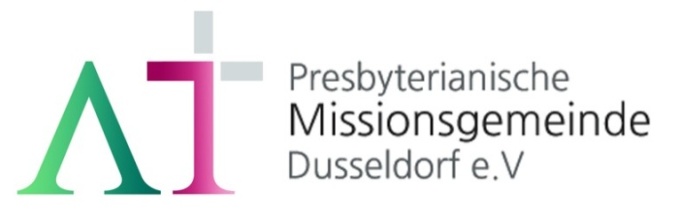 “의인은 믿음으로 살리라"(롬1:17)1983년 5월 8일 창립       뒤셀도르프 선교교회교회 홈페이지 duemission.de교회주소 Alte-Landstr. 179, 40489 Düsseldorf인도: 손교훈 목사※는 함께 일어섭니다.◈ 고난주간 입체금식 ◈현대 사회는 물질만능주의, 소비주의, 속도주의, 이기주의 및 쾌락주의 등의 물결 속에 흘러가고 있습니다. 우리 그리스도인들은 세상의 흐름에 무조건적으로 우리의 몸과 영혼을 내맡기고 살 수 없습니다. 예수 그리스도의 십자가는 얼핏 가장 나약하고 어리석어 보이지만, 실상은 가장 큰 하나님의 능력이요 지혜입니다(고전 1장). 십자가는 세상에 만연한 죽음의 가치관에 못을 박고, 새로운 생명을 여는 구원의 문입니다. 고난주간에 우리는, 자칫 세상 물결에 떠밀려가기 쉬운 우리 자신을 인정하며, 오직 주님의 십자가만을 바라보며 세상의 가치관을 거슬러 생명의 길로 나아가기를 원합니다. "누구든지 나를 따르려거든 자기를 부인하고 날마다 자기 십자가를 지고 나를 따를 것이니라." 말씀하신 주님의 부르심을 기억하면서, 이 한 주간 특히 ‘친환경적 입체 금식’이라는 ‘도시 속의 광야’ 경험을 통해 주님과의 사귐이 더욱 깊어지기를 소원합니다.일요일(Sonntag): 스포츠(Sports) 금식 – 각종 운동 및 취미활동으로부터 자유하기.월요일(Montag): 미디어(Media) 금식 – 인터넷, 드라마, 게임 등의 오락 및 정보로부터 자유하기.화요일(Dienstag): 논쟁(Discussion) 금식 - 어떤 사람 혹은 어떤 상황에 대한 비판 및 논쟁으로부터 자유하기.수요일(Mittwoch): 돈(Money) 금식 - 돈을 사용하여 팔고 사고 거래하는 모든 일로부터 자유하기.목요일(Donnerstag): 운전(Drive) 금식 - 도보와 자전거를 이용하고, 자동차 운행으로부터 자유하기.금요일(Freitag): 음식(Food) 금식 - 한 두 끼니, 혹은 하루 세 끼니 먹고 마시는 일로부터 자유하기 토요일(Sammstag): 소리(Sound) 금식 - 모든 음악 및 소음, 수다로부터 자유하기◈ 고난주간 말씀묵상 ◈4월 9일4월 16일4월 23일4월 30일예배기도권순아김한진나지홍단주현말씀일기최지혜X정수연채정현안내위원예배부, 신형만예배부, 신형만예배부, 신형만예배부, 신형만헌금위원예배부, 김좌겸예배부, 김좌겸예배부, 김좌겸예배부, 김좌겸애찬봉사나라주일 밥상 다섯밥상 여섯밥상 일곱※입례/Eingang………………………………………………………………………………….........다함께※송영/Eingangslied  ………………………………………………………………………………찬양대※찬송/Gemeindelied  ……………………………    26장  ………………….………다함께※신앙고백/Glaubensbekenntnis  ……………………………………………..................다함께성시교독/Wechselwort  ……………….. 교독문 129번………………........다함께찬송/Gemeindelied  ……………......…………   294장 ……………………………다함께기도/Gebet       ………………………………………………………………......................권순아 집사말씀일기/Bibeltagebuch……………………………………………….............................성경봉독/Text zur Predigt …............. 마태 27:27-44 …..….....…........최지혜 사모다  함  께찬양/Loblied    .......……………………………………………………………………..........찬  양  대찬  양  대설교/Predigt   …………………………….   이런 강도들 ….…………………손교훈 목사손교훈 목사찬송/Gemeindelied  ……......…………………  145장 ……………………………합심기도/Gebet   ………………………………………………………………………………봉헌/Kollekte………………………………………………………………………………………다 함 께다함께인  도  자  교제와나눔/Bekanntmachung……............….....................................................다  함  께※주기도송/Vaterunser     …………………………………………………........................다함께※축도/Segen   …………………………………………………………………….......................손교훈 목사4월  9일(일)출 1-2장,   시  6편,  눅 19:28-44,    갈 1:1-5,     찬송  94장4월 10일(월)출 3-6장,   시 18편,  눅 19:45-48,    갈 1:6-24,    찬송 263장4월 11일(화)출 7-10장,  시109편,  눅 20장,       갈 2장,       찬송 254장4월 12일(수)출 11-13장, 시 39편,  눅 21장,       갈 3장,       찬송 143장4월 13일(목)출 14-17장, 시 55편,  눅 22:1-65,     갈 4장       찬송 144장4월 14일(금)출 18-20장, 시 22편,  눅 22:66-23:49, 갈 5장,       찬송 150장4월 15일(토)출 21-24장, 시 26편,  눅 23:50-56,    갈 6장 ,      찬송 264장